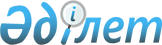 Сырым ауданы Шолақаңқаты ауылдық округіне қарасты ауылдарының көшелеріне атаулар беру туралыБатыс Қазақстан облысы Сырым ауданы Шолақаңқаты ауылдық округі әкімінің 2010 жылғы 1 сәуірдегі N 3 шешімі. Батыс Қазақстан облысы Сырым ауданы әділет басқармасында 2010 жылғы 28 сәуірде N 7-10-84 тіркелді      Қазақстан Республикасының "Қазақстан Республикасындағы жергiлiктi мемлекеттiк басқару және өзін өзі басқару туралы", Қазақстан Республикасының "Қазақстан Республикасының әкімшілік-аумақтық құрылысы туралы" Заңдарын басшылыққа ала отырып, Сырым ауданы Шолақаңқаты ауылдық округіне қарасты ауылдары тұрғындарының көшелерге атаулар тағайындау туралы жиындарының хаттамаларына және аудандық ономастикалық комиссиясының хаттамасына сәйкес ШЕШІМ ЕТЕМІН:



      1. Сырым ауданы, Шолақаңқаты ауылдық округіне қарасты Аңқаты, Қарағанды, Құспанкөл, Сегізүй, Тоғанас ауылдарындағы көшелердің атаулары қосымшаға сәйкес берілсін.



      2. Осы шешім алғашқы ресми жарияланған күнінен бастап қолданысқа енгізіледі.      Ауылдық округ әкiмi                    М. Жиенгалиев

Сырым ауданы Шолақаңқаты

ауылдық округ әкімінің

2010 жылғы 1 сәуірдегі

"Сырым ауданы Шолақаңқаты

ауылдық округіне қарасты

ауылдарының көшелеріне

атаулар беру туралы"

N 3 шешіміне қосымша      Сырым ауданы Шолақаңқаты ауылдық округі, Аңқаты ауылы көшелерінің атаулары:

      1. Аңқаты көшесі

      2. Әйтеке би атындағы көше

      3. Дінмұхамбет Қонаев атындағы көше

      4. Жәңгірхан атындағы көше

      5. Хамза Есенжанов атындағы көше

      6. Халықтар достығы көше

      7. Шокан Уәлиханов атындағы көше      Сырым ауданы Шолақаңқаты ауылдық округі, Қарағанды ауылы көшелерінің атаулары:

      1. Дина Нұрпейісова атындағы көше

      2. Достық көшесі

      3. Жаңабай Сейткенов атындағы көше

      4. Құрманғазы атындағы көше

      5. Саттарханов атындағы көше

      6. Эдуард Риффель атындағы көше

      7. Қазыбек би

      8. А. Иманов      Сырым ауданы Шолақаңқаты ауылдық округі, Құспанкөл ауылы көшелерінің атаулары:

      1. Абылайхан атындағы көше

      2. Әбубәкір Кердері атындағы көше

      3. Әбілқайырхан атындағы көше

      4. Бауыржан Момышұлы атындағы көше

      5. Бөкейхан атындағы көше

      6. Мұстахым Ықсанов атындағы көше

      7. Ыбырай Алтынсарин атындағы көше      Сырым ауданы Шолақаңқаты ауылдық округі, Сегізүй ауылы көшелерінің атаулары:

      1. Әл-Фараби атындағы көше

      2. Қазақстан көшесі

      3. Сегізүй көшесі      Сырым ауданы Шолақаңқаты ауылдық округі, Тоғанас ауылы көшелерінің атаулары:

      1. Абай Құнанбаев атындағы көше

      2. Әлия Молдағұлова атындағы көше

      3. Бейбітшілік көшесі

      4. В.И.Шубин атындағы көше

      5. Достық көшесі

      6. Иван Третьяк атындағы көше

      7. Жамбыл Жабаев атындағы көше

      8. Қажымұқан Мұнайтпасов атындағы көше

      9. Қасым Қайсенов атындағы көше

      10. Мәншүк Мәметова атындағы көше

      11. Рақымжан Қошқарбаев атындағы көше

      12. Сырым Датұлы атындағы көше

      13. Талғат Бигельдинов атындағы көше

      14. Төле би атындағы көше

      15. 8 наурыз көшесі
					© 2012. Қазақстан Республикасы Әділет министрлігінің «Қазақстан Республикасының Заңнама және құқықтық ақпарат институты» ШЖҚ РМК
				